…………………………….MESLEKİ VE TEKNİK ANADOLU LİSESİSAĞLIK HİZMETLERİ ALANISAĞLIK BAKIM TEKNİSYENLİĞİ BECERİ EĞİTİMİ DEĞERLENDİRME FORMUMeslek  Dersi  Öğretmeni		Eğitim  Birimi PersoneliAdıSoyadı  :		…………………………………..				………/………../20……….Unvanı        :       		…………………………………..				………………………………………İmzası        :			…………………………………				Okul Müdürü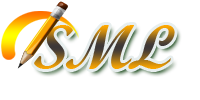 İşletme Adıİşletme Adıİşletme Ünitesiİşletme ÜnitesiBeceri Eğitimi TarihiBeceri Eğitimi TarihiSınıfıSınıfıÖğrenci  GrubuÖğrenci  GrubuÖğrenci  GrubuÖğrenci  GrubuÖğrenci  GrubuÖğrenci  GrubuÖğrenci  GrubuÖğrenci  GrubuÖğrenci  GrubuÖğrenci  GrubuÖğrenci  GrubuÖĞRENCİLERİN ADI VE SOYADIÖĞRENCİLERİN ADI VE SOYADIÖĞRENCİLERİN ADI VE SOYADIÖĞRENCİLERİN ADI VE SOYADIOKUL NUMARASIOKUL NUMARASIOKUL NUMARASIOKUL NUMARASIDEĞERLENDİRME KRİTERLERİDEĞERLENDİRME KRİTERLERİDEĞERLENDİRME KRİTERLERİPuan DağılımıPuanPuanPuanPuanPuanPuanPuanPuanPuanPuanGENEL     DURUMUBeceri eğitimine ilgisi, gayretiBeceri eğitimine ilgisi, gayreti5GENEL     DURUMUKılık kıyafet durumuKılık kıyafet durumu5GENEL     DURUMUÇalıştığı kişilerle ilişkileri ve işbirliğiÇalıştığı kişilerle ilişkileri ve işbirliği5BİLGİSEVİYESİHasta bakım konularında genel bilgisiHasta bakım konularında genel bilgisi15BECERİ SEVİYESİVE YETERLİLİKSONUÇHasta bakımında kullanılan ekipmanları tanıma ve kullanıma hazırlamaHasta bakımında kullanılan ekipmanları tanıma ve kullanıma hazırlama5BECERİ SEVİYESİVE YETERLİLİKSONUÇAmeliyathane, diyaliz ve yoğun bakım ünitelerinin hazırlanmasına yardım etmeAmeliyathane, diyaliz ve yoğun bakım ünitelerinin hazırlanmasına yardım etme5BECERİ SEVİYESİVE YETERLİLİKSONUÇHastanın güvenli olarak nakline yardım etmeHastanın güvenli olarak nakline yardım etme5BECERİ SEVİYESİVE YETERLİLİKSONUÇHastadan alınan kan, doku ve diğer örneklerin laboratuvara naklini sağlamaHastadan alınan kan, doku ve diğer örneklerin laboratuvara naklini sağlama5BECERİ SEVİYESİVE YETERLİLİKSONUÇSterilizasyon, dezenfeksiyonu bilme ve atıkların ayrıştırılmasına yardım etmeSterilizasyon, dezenfeksiyonu bilme ve atıkların ayrıştırılmasına yardım etme10BECERİ SEVİYESİVE YETERLİLİKSONUÇYenidoğan ünitesinin hazırlanmasına, çocuk sağlığının korunmasına yardım etme.Yenidoğan ünitesinin hazırlanmasına, çocuk sağlığının korunmasına yardım etme.10BECERİ SEVİYESİVE YETERLİLİKSONUÇKlinik laboratuvarlarda analiz çalışmalarına yardım etmeKlinik laboratuvarlarda analiz çalışmalarına yardım etme10BECERİ SEVİYESİVE YETERLİLİKSONUÇRadyolojik incelemenin özelliğine gore hastaya pozisyon verilmesine yardım etmeRadyolojik incelemenin özelliğine gore hastaya pozisyon verilmesine yardım etme10BECERİ SEVİYESİVE YETERLİLİKSONUÇİlk yardımın temel ilkelerini bilme ve uygulamaİlk yardımın temel ilkelerini bilme ve uygulama10100 üzerinden verilen toplam puan100 üzerinden verilen toplam puan100